САВРАНСЬКА   СЕЛИЩНА РАДАОДЕСЬКОЇ ОБЛАСТІ  РІШЕННЯ30.09.2021 року                                                                                №1181- VIIIПро передачу з балансу відділу освіти, молодіта спорту селищної ради на баланс комунальногозакладу «Центр культури, дозвілля і туризму»Савранської селищної ради Одеської області»будівлі школи філіал №1Відповідно до ст. 26 Закону  України «Про місцеве самоврядування в Україні», Закону України «Про передачу об’єктів права державної та комунальної власності», статей 319,327 Цивільного кодексу України,   взявши до уваги клопотання Комунального закладу «Центр культури, дозвілля і туризму» Савранської селищної ради Одеської області від 06.09.2021р. №01-19/170  та з метою розвитку туристичної галузі громади,  селищна рада                                                 ВИРІШИЛА: 1.  Передати  безоплатно з балансу відділу освіти, молоді та спорту селищної ради  майно комунальної власності територіальної громади , а саме -будівлю школи філіал №1, яка знаходиться за адресою:  вул.Центральна,  смт.Саврань, на баланс комунального закладу «Центр культури, дозвілля і туризму» Савранської селищної ради Одеської області2. Створити та затвердити склад комісії з приймання-передачі вищевказаного  майна комунальної власності селищної ради з балансу відділу освіти, молоді та спорту селищної ради  на баланс комунального закладу «Центр культури, дозвілля і туризму» селищної ради (додається).3. Комісії забезпечити здійснення заходів пов’язаних із прийманням-передачею вищезазначеного майна у порядку, передбаченому чинним законодавством України.4. Контроль за виконанням даного  рішення покласти на постійну комісію Савранської селищної ради з питань планування фінансів та бюджету, соціально-економічного розвитку, ринкових відносин та інвестиційної діяльності, житлово-комунального господарства та комунальної власності.Селищний голова                                        Сергій ДУЖІЙ                                                                                                                                                  Додаток до проекту рішенняСклад комісії з приймання-передачі з балансу відділу освіти, молоді та спорту селищної ради на баланс комунального закладу «Центр культури, дозвілля і туризму» Савранської селищної ради Одеської області» будівлі школи філіал №1Голова комісії: Базей Микола Миколайович – перший заступник селищного головиЧлени комісії: Усата Світлана Іванівна – начальник відділу освіти, молоді та спорту Савранської селищної радиТкаченко Алла Василівна – начальник відділу бухгалтерського обліку та звітності Савранської селищної ради,  головний бухгалтер.Матвійчук Валентина Миколаївна – головний спеціаліст бухгалтерського обліку відділу освіти, молоді та спорту Савранської селищної радиЯновська Людмила Арнольдівна – директор комунального закладу «Центр культури, дозвілля і туризму» Савранської селищної радиЯновська Лілія Іванівна – головний бухгалтер комунального закладу «Центр культури, дозвілля і туризму» Савранської селищної радиСекретар селищної ради			Світлана	ГЕРАСИМІШИНА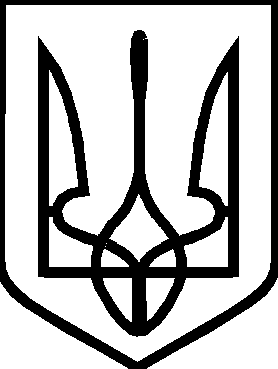 